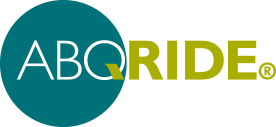 Transit Advisory BoardAlvarado Transportation Center – 2nd FloorMeeting MinutesAugust 9, 2018Board Members In Attendance:Brendan Miller (walked), Harris Balkin (bus), Patricia Salisbury (bus), Israel Chavez (phone), and David Kesner (walked)Members of the PublicIn Attendance:Sarah Kelly (bus), Sue Brown (bus), and Joe Chavez (bus).ABQ RIDE In Attendance: Andrew de Garmo, Principle Planner (bike); Ernest Apodaca, Administrative Assistant (drove); Amanda Trujillo, Customer Service Supervisor (carpool); Dwayne Baker, Data Specialist (drove); Stan Low; IT Specialist (drove)Meeting Called to Order: Brandan Miller called the meeting to order at 11:49 a.m. Mr. Miller then took roll and asked everyone what their mode of transportation was. The attendees responded (see above; In Attendance) and the meeting started.Acceptance of Agenda: There was not a motion to accept the agenda because there was not a full quorum.  Approval of Minutes from July 12, 2018:There was not a motion to accept the Minutes from July 12, 2018, because there was not a full quorumPublic Comment:Mr. Chavez talked about how the Transit Department/TAB Members are doing a good job (didn’t give any specific examples).TAB Members Comments:Mr. Miller mentioned he recently noticed that the South Quadrant has no service; especially near the Rio Bravo/Walmart Area. Mr. Balkin then talked about his bus ride experience this morning (8/9/18) and how the bus arrived too early.Announcements: There were no announcements.Presentations from: Andrew de Garmo, Principle Planner and Dwayne Baker, Data Specialist.Mr. de Garmo talked about the increase in ridership (fixed route service). Mr. Baker presented updated information about the “Adopt a Stop” program and how you earn a bucket once training is complete. Mr. De Garmo then talked about the Central and Unser Transit Center (CUTC). He said the CUTC will be closed on August 18, 2018 for the next five months. The public will use the old Transit Center (300 feet to the East) in use before the CUTC existed, and the new CUTC will look a lot like the new ART Stations. Mr. de Garmo stated that ART training and testing is ongoing within the department.Director’s report:There was no Director report.Side Notes: Ms. Salisbury and Mr. Kesner made comments on how there are no signs at the Sunport and how there needs to be signs to lessen the confusion for incoming/outgoing passengers. Mr. Miller talked about possibly adding or extending Route #140 during the Balloon Fiesta in October. Mr. De Garmo responded by saying private business shuttles already do that, but the Transit Department can look into it as a possibility.Unfinished business:Mr. Miller started by saying how there’s no Sunday bus service for #51 (Rio Bravo), #53 (Isleta), and #54 (Bridge). Mr. Balkin stated how he would like to see the Route #31 (Wyoming) go out to San Antonio Dr. NE during the weekends and the need for more service in that area of the city. Ms. Kelly then spoke about how we need more signs promoting the TAB meetings on buses and other places. Ms. Salisbury talked about having a road circular installed near the Uptown Transit Center by Pier One Imports and how there’s no direct bus service to the Winrock Mall area. Mr. de Garmo responded with the challenges required to have direct service to Winrock and the department will look into it. Mr. Balkin then asked what the free zone fares are and how they work. Mr. de Garmo answered his question by saying the roads from Lomas Blvd to Bridge Blvd are the free zones for inbound only. Mr. Miller then asked about adjusting the frequency of the bus routes that serve 12th St. NW and Indian School Rd. NW on the weekends. He suggested the frequency be longer by 5 minutes to serve the 12th St. NW area. Mr. Miller echoed Mr. Israel Chavez’ suggestion that there should be town meetings, in addition to the monthly TAB meeting to improve outreach to the public.Ms. Kelly stated that she would like to see more consistency with bus drivers giving out bus information. She also stated that the drivers do what they want. For example, when the bike rack is full, drivers would let some people take their bikes inside the bus and other drivers would not let bikes inside the bus. Mr. Chavez talked about how great a job ATC Security is doing and the ATC seems to be free of drug users and panhandlers. He also mentioned drivers need to receive accolades for going the extra mile the way APD Officers get recognition. Lastly, Mr. Balkin discussed the possibility of outgoing public service announcements on moving buses throughout the City and putting signs on buses would be a good start.Meeting adjourned at 12:59 pm.Next meeting: September 13, 2018.